Block of the Month – Herring Run Quilt GuildNovember 2019 – due at the December 2019 Guild MeetingThis month, you will be making 2 simple blocks that go together to make a fabulous quilt!Fabric Required:From colorful scraps, cut:25 – 2 1/2" squares (I recommend cutting 2 squares from 12 different fabrics, then 1 from another fabric)From white or white on white fabric, cut:1 – 6 1/2" square2 – 2 1/2" x 6 1/2" strips2 – 2 1/2" x 10 1/2" stripsAssembly, Block 1:Using 9 different colored 2 1/2" squares, make a 9 Patch.  Press, then add the 2 – 2 1/2" x 6 1/2" strips to the two opposite sides of the 9 Patch.  Press.  Add the 2 1/2" x 10 1/2" strips to the top and bottom of the 9 Patch.  Press, then trim the block to 10 1/2" square.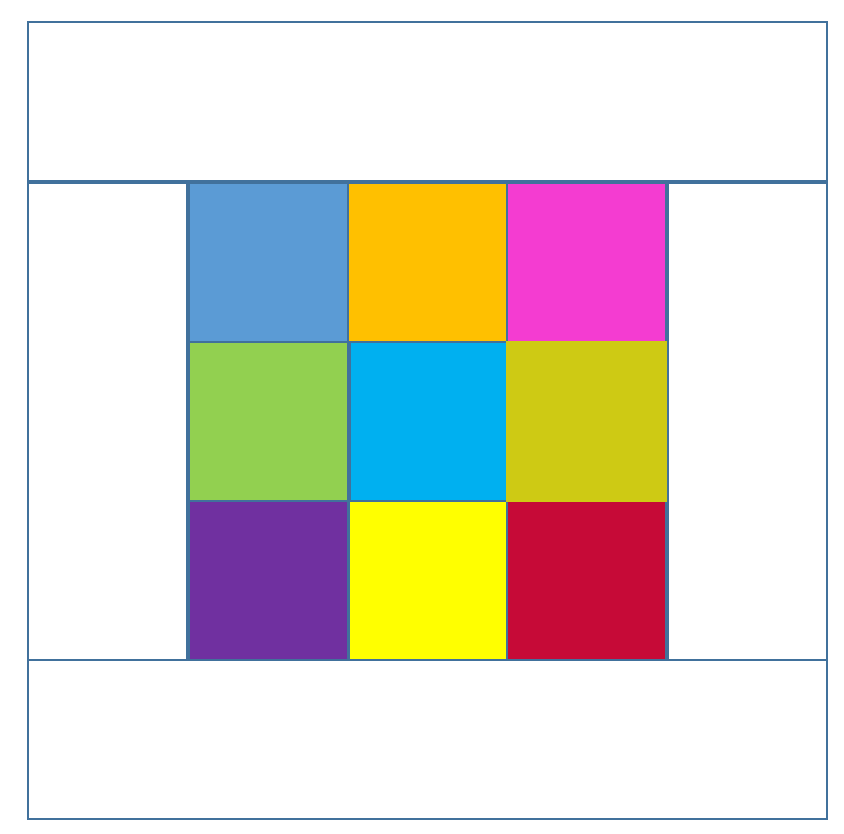 Assembly, Block 2:Using the remaining 16 - 2 1/2" colored squares and the 6 1/2" white square, lie out the block.  Assemble as indicated below, pressing each seam.  Trim the block to 10 1/2" square.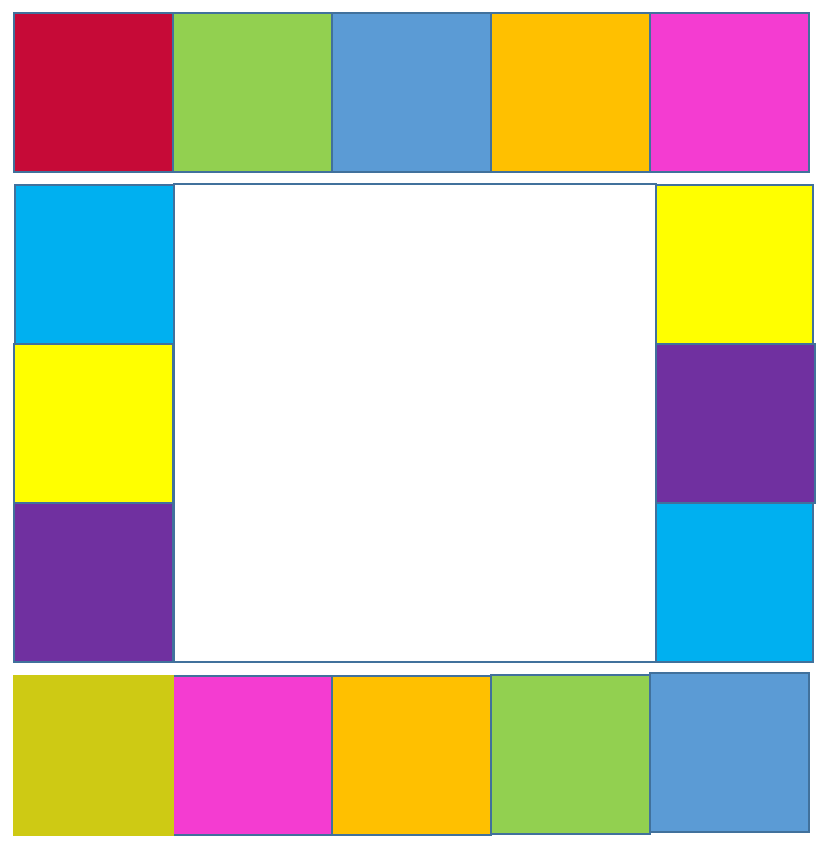 